Comportements et stratégies : choisir une unité standard appropriéeComportements et stratégies : choisir une unité standard appropriéeComportements et stratégies : choisir une unité standard appropriéeComportements et stratégies : choisir une unité standard appropriéeComportements et stratégies : choisir une unité standard appropriéeL’élève choisit un objet, mais 
a de la difficulté à choisir une unité standard appropriée pour mesurer la longueur.« Je vais utiliser des mètres 
pour le bâton de colle. »L’élève choisit une unité standard appropriée pour mesurer la longueur, mais choisit le mauvais outil.« J’ai choisi des mètres, donc 
je vais utiliser une règle graduée en centimètres. »L’élève choisit une unité standard et un outil appropriés pour mesurer la longueur, mais ne peut pas expliquer son choix.« Je sais seulement que je devrais utiliser des mètres. »L’élève choisit une unité standard et un outil appropriés pour mesurer la longueur, mais ne peut pas expliquer son choix.« Je sais seulement que je devrais utiliser des mètres. »L’élève réussit à choisir une unité standard appropriée pour mesurer la longueur et à expliquer son choix.« Je vais utiliser des mètres parce 
que l’objet est long. »Observations et documentationObservations et documentationObservations et documentationObservations et documentationObservations et documentationComportements et stratégies : mesurer la longueur en unités standardsComportements et stratégies : mesurer la longueur en unités standardsComportements et stratégies : mesurer la longueur en unités standardsComportements et stratégies : mesurer la longueur en unités standardsComportements et stratégies : mesurer la longueur en unités standardsL’élève mesure la longueur en utilisant des unités standards, mais n’aligne pas l’objet sur la ligne de base de l’outil de mesure.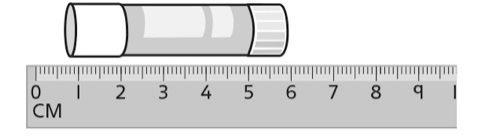 2.   L’élève mesure la longueur en utilisant des unités standards, mais a de la difficulté à répéter l’outil de mesure.3.   L’élève mesure la longueur en utilisant des unités standards, mais oublie l’unité quand il indique la mesure ou ignore le surplus.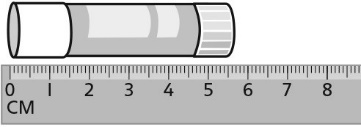 4.   L’élève réussit à mesurer une longueur en utilisant des unités standards et inclut l’unité avec les mesures.4.   L’élève réussit à mesurer une longueur en utilisant des unités standards et inclut l’unité avec les mesures.Observations et documentationObservations et documentationObservations et documentationObservations et documentationObservations et documentation